
ՀԱՅԱՍՏԱՆԻ ՀԱՆՐԱՊԵՏՈՒԹՅԱՆ ԱՐՄԱՎԻՐ ՄԱՐԶԻ ԱՐՄԱՎԻՐ ՀԱՄԱՅՆՔ 
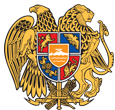 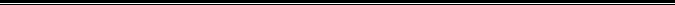 ԱՐՁԱՆԱԳՐՈՒԹՅՈՒՆ N 4
06 ապրիլի 2022 թվական

ԱՎԱԳԱՆՈՒ ԱՐՏԱՀԵՐԹ ՆԻՍՏԻՀամայնքի ավագանու նիստին ներկա էին ավագանու 24 անդամներ:Բացակա էին` Հայկ Աբգարյանը, Արտակ Արոյանը, Դավիթ ՀովհաննիսյանըՆիստը վարում էր  համայնքի ղեկավար` Դավիթ ԽուդաթյանըՆիստը արձանագրում էր ` Ֆ. ՊետրոսյանըԼսեցին
Օրակարգը հաստատելու մասին:                                                                                                         /Զեկ. Դ. Խուդաթյան/Որոշումն ընդունված է. /կցվում է որոշում N 091-Ա/Լսեցին
Հայաստանի Հանրապետության Արմավիրի  մարզի Արմավիր համայնքի 2021 թվականի բյուջեի տարեկան հաշվետվություն:/Զեկ.՝ Ռ.Մանուկյան/Որոշումն ընդունված է. /կցվում է որոշում N 092-Ա/Լսեցին
Հայաստանի Հանրապետության Արմավիրի մարզի Արմավիր համայնքի ավագանու 2022 թվականի փետրվարի 11-Ի թիվ 058-Ն որոշման մեջ փոփոխություններ կատարելու մասին:/Զեկ.՝ Ռ.Մանուկյան/Որոշումն ընդունված է. /կցվում է որոշում N 093-Ա/Լսեցին
Հայաստանի Հանրապետության Արմավիրի մարզի Արմավիր համայնքի 2022 թվականի հունվարի 17-ի թիվ 002-Ա որոշման մեջ փոփոխություններ կատարելու մասին:/Զեկ.՝ Ֆ.Պետրոսյան/Որոշումն ընդունված է. /կցվում է որոշում N 094-Ա/Լսեցին
Հայաստանի տարածքային զարգացման հիմնադրամի (ՀՏԶՀ) կողմից իրականացվող սոցիալական ներդրումների և տեղական զարգացման լրացուցիչ ֆինանսավորման ծրագրին մասնակցելու մասին:/Զեկ.՝ Թ.Շառոյան/Որոշումն ընդունված է. /կցվում է որոշում N 095-Ա/Լսեցին
Հողերի նպատակային նշանակությունը փոխելու մասին:/Զեկ.՝ Ա.Աբգարյան/Որոշումն ընդունված է. /կցվում է որոշում N 096-Ա/Լսեցին
Հայաստանի Հանրապետության Արմավիրի մարզի Արմավիր համայնքի խնամակալության և հոգաբարձության հանձնաժողովի անհատական կազմը հաստատելու, Հայաստանի Հանրապետության Արմավիրի մարզի Արմավիր համայնքի ավագանու 2019 թվականի հունվարի 25-ի փիվ 03-Ա որոշումն ուժը կորցրած ճանաչելու մասին:/Զեկ.՝ Մ.Կոստանյան/Որոշումն ընդունված է. /կցվում է որոշում N 097-Ա/Լսեցին
Հայաստանի Հանրապետության Արմավիրի մարզի Արմավիր համայնքի սեփականություն հանդիսացող անշարժ գույքն անհատույց օգտագործման իրավունքով տրամադրելու մասին:/Զեկ.՝ Մ.Կոստանյան/Որոշումն ընդունված է. /կցվում է որոշում N 098-Ա/Լսեցին
Արմավիր համայնքի ավագնու՝ 2022 թվականի հունվարի 17-ի թիվ 046-Ա որոշման մեջ փոփոխությոններ կատարելու մասին:/Զեկ.՝ Ա.Դոլինյան/Որոշումն ընդունված է. /կցվում է որոշում N 099-Ա/Լսեցին
Տեղական վճարի արտոնություններ սահմանելու մասին:/Զեկ.՝ Ա.Դոլինյան/Որոշումն ընդունված է. /կցվում է որոշում N 100-Ա/Լսեցին
Տեղական վճարի արտոնություններ սահմանելու մասին:/Զեկ.՝ Ա.Դոլինյան/Որոշումն ընդունված է. /կցվում է որոշում N 101-Ա/Լսեցին
Անշարժ գույքի հարկի և փոխադրամիջոցների գույքահարկի արտոնություննր սահմանելու մասին:/Զեկ.՝ Ա.Տիգրանյան/Որոշումն ընդունված է. /կցվում է որոշում N 102-Ա/ՀԱՄԱՅՆՔԻ ՂԵԿԱՎԱՐ`                                Դ. ԽՈՒԴԱԹՅԱՆԿողմ-24Դեմ-0Ձեռնպահ-0Կողմ-24Դեմ-0Ձեռնպահ-0Կողմ-24Դեմ-0Ձեռնպահ-0Կողմ-24Դեմ-0Ձեռնպահ-0Կողմ-24Դեմ-0Ձեռնպահ-0Կողմ-24Դեմ-0Ձեռնպահ-0Կողմ-24Դեմ-0Ձեռնպահ-0Կողմ-24Դեմ-0Ձեռնպահ-0Կողմ-24Դեմ-0Ձեռնպահ-0Կողմ-24Դեմ-0Ձեռնպահ-0Կողմ-24Դեմ-0Ձեռնպահ-0Կողմ-24Դեմ-0Ձեռնպահ-0 Ավագանու անդամներԴԱՎԻԹ ԽՈՒԴԱԹՅԱՆՎԱՐՇԱՄ ՍԱՐԳՍՅԱՆԿԱՐԵՆ ԱՂԱԽԱՆՅԱՆՀԱՅԿ ԲԱՐՍԵՂՅԱՆԼՈՒՍԻՆԵ ԳԱԼՈՅԱՆԹԱՄԱՐԱ ԳՐԻԳՈՐՅԱՆԼՈՒՍԻՆԵ ԳՐԻԳՈՐՅԱՆՀԱՅԿ ԴՈԼԻՆՅԱՆՆԱՐԻՆԵ ԻՍԿԱՆԴԱՐՅԱՆԱՐՇԱԿ ԿԱՐԱՊԵՏՅԱՆԱՐՄԵՆ ՀԱԿՈԲՅԱՆԽԱՉԻԿ ՀԱՐՈՒԹՅՈՒՆՅԱՆԱՐՄԻՆԵ ՂԱԶԱՐՅԱՆՍՈՒՍԱՆՆԱ ՄԱՏԻՆՅԱՆՀԱՐՈՒԹՅՈՒՆ ՄԱՐԳԱՐՅԱՆՌՈՄԱՆ ՄԱՐԳԱՐՅԱՆՀԱՅԿ ՄԵԼԵՔՅԱՆԱՐՄԻՆԵ ՄԿՐՏՉՅԱՆՀԵՐԻՔՆԱԶ ՄԿՐՏՉՅԱՆԱՍՏՂԻԿ ՄՆԱՑԱԿԱՆՅԱՆՍՏԵՓԱՆ ՆԱԶԱՐՅԱՆՄԱՄԻԿՈՆ ՇԱՀԻՆՅԱՆԱՐՄԵՆ ՇԻՐՎԱՆՅԱՆԷԴԳԱՐ ՍՏԵՓԱՆՅԱՆ